Republic of the Philippines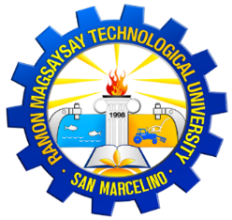 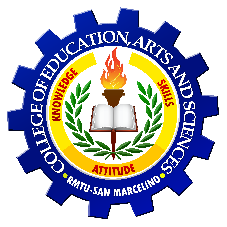 RAMON MAGSAYSAY TECHNOLOGICAL UNIVERSITYSan Marcelino CampusSan Marcelino, ZambalesCOLLEGE OF EDUCATION, ARTS AND SCIENCESNAME OF STUDENT								FLA #5BSED II Biological Science							Major 4 (Zoology)ANIMAL WELFARE GROUPSWhat are the different animal welfare groups in the Philippines or those organizations who fight for the protection of the animals? Include their main objective.  It’s up to you how to present your work. Delete this instruction after reading. 